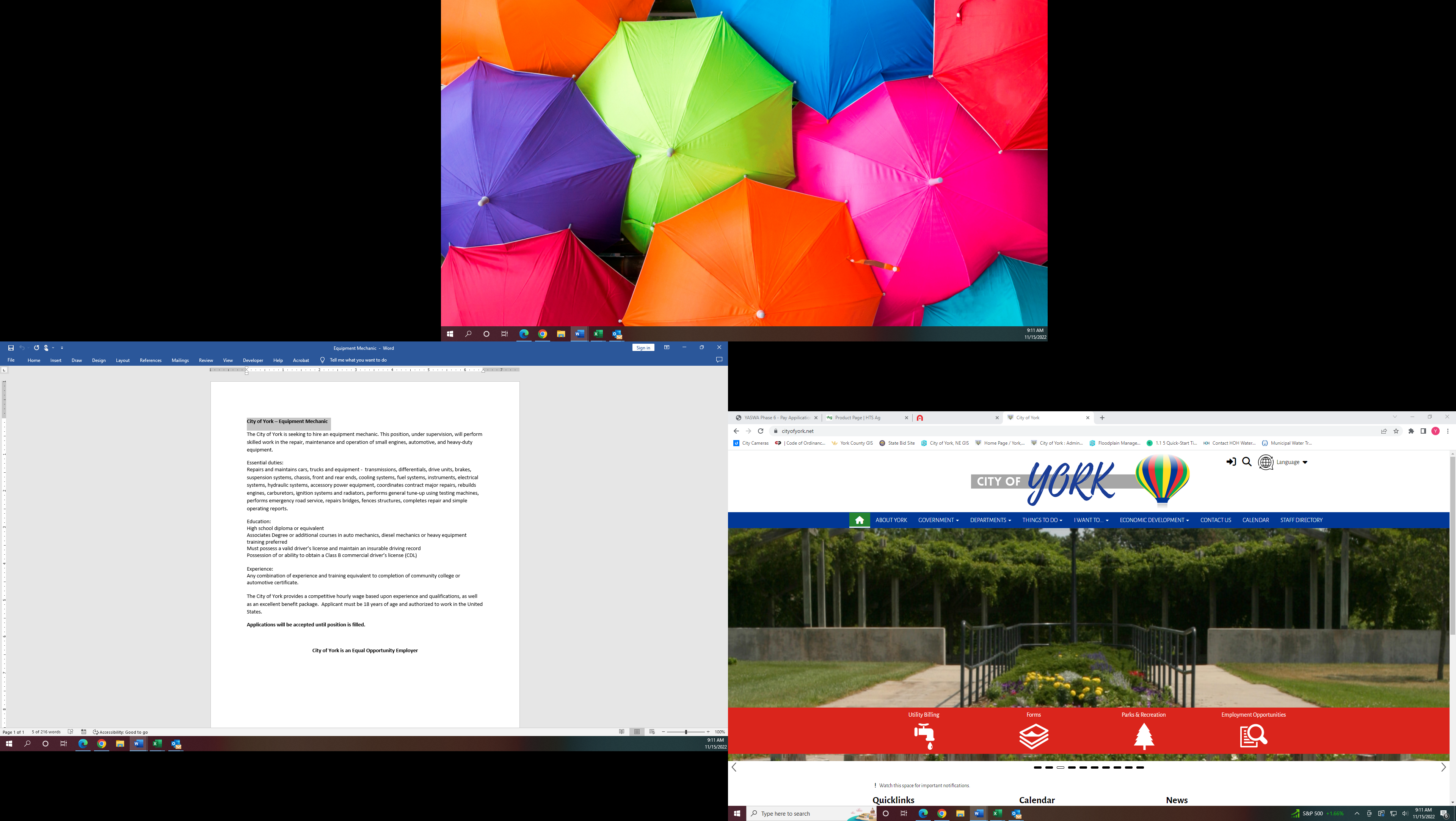 Part-Time Airport AttendantThe City of York is seeking to hire a Part-time Airport Attendant.  This position, under supervision, will perform a variety of duties relating to the overall operation of the airport including: operating fuel trucks, maintaining minor records, fueling aircraft and operation of point-of-sale program.  Essential duties:Operate fuel trucksPerform daily cleaning activities within the airport administration buildingMust be able to work a weekend schedule Education:High school diploma or equivalentMust possess a valid driver’s license and maintain an insurable driving recordMust be able to obtain Nebraska online Class A/B/C operator course within 30 days of position acceptanceSalary:  $15.00 per hourApplicant must be 18 years of age and authorized to work in the United StatesApply online at www.cityofyork.net or e-mail application to dpfeifer@cityofyork.netApplications will be accepted until position is filledCity of York is an Equal Opportunity Employer